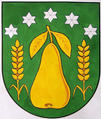   OBEC HRUŠKAHruška 30, 798 27 Němčice nad Hanou                                                          tel.  582 386 715Rozhodnutí o stanovení minimálního počtu členů okrskové volební komise pro volby prezidenta České republiky konané ve dnech 12. a 13. ledna 2018,případné II. kolo ve dnech 26.a 27. ledna 2018V souladu  zákona č. 275/2012 Sb., o volbě prezidenta České republiky a změně a doplnění některých zákonů, ve znění pozdějších předpisů stanovujiminimální počet členů okrskové volební komise pro volby prezidenta České republiky  na 5 + 1 zapisovatel V Tvorovicích dne 13. 11. 2017 								David barnet								starosta obce